МЕЖДУНАРОДНЫЙ ЦЕНТР «VISTAPLIUS»Директор: Шушкевич Олег ГеннадьевичПоложение о Международном музыкальном конкурсе «Аккорд» К участию в музыкальном конкурсе принимаются видеоролики и аудио записи только с "живыми" исполнениями без элементов монтажа. Приглашаются музыканты, музыкальные коллективы из любых учебных заведений, учреждений дополнительного образования, Домов и Дворцов культуры, вокальных студий, центров эстетического воспитания из РФ и стран ближнего и дальнего зарубежья, просто творческие люди без возрастных ограничений.  Конкурс музыкантов проводится круглый год. Участники получают дипломы, педагоги, руководители – благодарности.  Работы оцениваются еженедельно до окончания конкурса. По окончании конкурса проводится дополнительное голосование жюри и выбирается участник, которому присуждается   гран-при конкурса. Прием работ 1 этапа: с 1 февраля по 25 февраля 2023 года;Оценка работ 1 этапа: с 25 февраля по 2 марта 2023 года; (Сроки корректируются)Объявление итогов конкурса: с 2 марта 2023 года.Работы на конкурс принимаются в электронном виде с пометкой «На музыкальный конкурс»» по адресу: VISTAPLIUS@GMAIL.COMРаботы необходимо сопроводить:1. заявкой на каждого автора (приложение 1);2. копией платежного документа, подтверждающего внесение организационноговзноса (приложение 2).3. видеоролик или аудиозапись. Категории: 1 класс2 класс3 класс4 класс5 класс6 класс7 класс8 класс9 класс10 класс11 классДошкольникиВзрослые от 18 лет.Номинации: 1. Фортепиано:- соло, ансамбли   2. Струнно - смычковые инструменты:- соло, ансамбли. 3. Духовые инструменты:- соло, ансамбли. 4. Академический вокал:- соло, ансамбли. 5. Народные инструменты:- соло, ансамбли. 6. Народное пение:- соло, ансамбли. 7. Концертмейстерский класс8. Ваш вариант.Оценка конкурсных материалов.  Работы оцениваются жюри конкурса. Председатель жюри: Дугарджав Лувсанцэрэнгийн, доктор исторических наук, профессор, первый заместитель директора Улан-Баторского филиала «РЭУ им. Г. В. Плеханова».ЖюриБаярмагнай Батцоож, музыкант, певец (горловое пение), г. Улан-Батор, МонголияМелихов Илья Александрович – преподаватель Российской академии имени ГнесиныхПардаева Мадина – певица, танцовщица народных танцев, Республика ТаджикистанМощенко Иван Олегович-музыкант (скрипка), г. Москва, Россия.Складчиков Иван Петрович – музыкант, актер.Градация оценок:•	победители (1, 2, 3 место),•	лауреаты,•	участники.Дипломы содержат:•	фамилию, имя участника (участников);•	название коллектива (если есть);•	образовательное учреждение участника (если указали в Регистрационном бланке): тип, номер, название образовательного учреждения;•	место расположения образовательного учреждения или место жительства (если сведения об образовательном учреждении не указали в Регистрационном бланке): край, область, населенный пункт;•	фамилию, имя, отчество руководителя (если есть);•	результат участия в конкурсе: победитель (1, 2, 3 место), лауреат, дипломант, участник;•	наименование номинации, в которой принято участие;•	название работы;•	дату проведения конкурса;•	подпись Председателя жюри;•	печать (штамп) конкурса;•	номер диплома.Как подать заявку:Заходим на сайт vistaplius.comРегистрируемся на сайте и авторизуемся (входим на сайт)Нажимаете пункт меню – Подать заявку, далее выбираете конкурс, в котором планируете участие, и заполняете поля заявки, введенная информация будет отображаться на дипломе.Так же как и диплом заполняете благодарность руководителю (если требуется), выбираете пункт меню «подать заявку», далее выбираете пункт «Благодарность» далее внизу под картинкой благодарности выбираете благодарность для конкурса, в котором принимаете участиеПоле «Место» ставите любое, мы изменим его после оценки работы нашими жюриПосле того, как заполните все поля нажимаете кнопку «Оформить заявку»Далее на почту vistaplius@gmail.com отправляете работу конкурсанта и чекВ течении 3 дней после подачи заявки заходите в «Кабинет», в нем появится диплом и благодарность для скачиванияЕсли возникнут сложности, то вы можете написать в тех поддержку, кнопка справа в нижней части сайта, или посмотреть инструкцию в картинках в разделе «Часто задаваемые вопросы»Финансовые условия*Если от одной организации от 5 до 7 работ, то оргвзнос составит: 250 рублей, 1500 тенге, 6250 тугров, 9 бел. руб., 2,8 долларов, 2,5 евро за одну работу, от 8 работ оргвзнос составит: 280 рублей,   1000 тенге, 4300 тугров, 5 бел. руб., 3 долл., 2,8 евроРабота жюри:Жюри имеет право:присуждать звания Лауреатов и Дипломантов (музыкальный конкурс);присуждать призовые 1, 2, 3 места;присуждать не все призовые места;присуждать призы в отдельных номинациях.допускается дублирование мест в каждой группе.Оценочные листы и комментарии членов жюри являются конфиденциальной информацией, не демонстрируются и не выдаются.Оргкомитет не несёт ответственности за выставление оценок членами жюри и присуждение звания участникам.Жюри образовательных конкурсов и конференции:Богданова Олеся Владимировна, учитель информатики Коммунального учреждения общего среднего образования лицей № 1 с. Петропавловская, Киевская область, УкраинаДанкер Жанна Владимировна, педагог – психолог, г. Ашкелон, ИзраильБободзода Малохат Домуллаевна, директор частной инновационной школы «Дурахшандагон», Согдийская область, Б. Гафуровский район, Таджикистан.Шушкевич Светлана Николаевна, Ph.d, генеральный директор Международного центра «Perspektivaplus», профессор РАЕ, психолог, писатель-публицист.Шушкевич О. Г. директор Международного центра «VistaPlus», Вильнюс, ЛитваЖюри творческих конкурсов:Баярмагнай Батцоож, музыкант, певец (горловое пение), г. Улан-Батор, МонголияМелихов Илья Александрович – преподаватель Российской академии имени ГнесиныхПардаева Мадина – певица, танцовщица народных танцев, Республика ТаджикистанМощенко Иван Олегович-музыкант (скрипка), г. Москва, Россия.Складчиков Иван Петрович – музыкант, актер.Уважаемые участники! Если в установленные сроки Вы не получили наградные материалы:Проверьте ещё раз папку «Входящие» почтового ящика, указанного при регистрации.Проверьте папку «Спам», иногда наши письма попадают туда.Если нашего письма действительно нигде нет, обратитесь с вопросом в оргкомитет по электронной почте vistaplius@gmail.com.Генеральный директор:                           О.Г. Шушкевич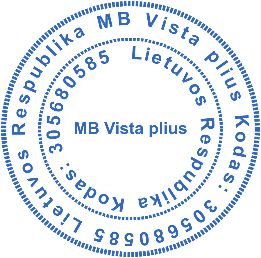 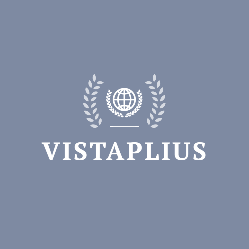 Site: https://www.vistaplius.comE-mail: vistaplius@gmail.comАдрес в Литве:Vilnius, Žygio g. 97-R2 _________________________________________Форма участияРазмер организационного взносаРазмер организационного взносаРазмер организационного взносаРазмер организационного взносаРазмер организационного взносаРазмер организационного взносаРазмер организационного взносаРазмер организационного взносаРоссийские рублиКазахские тенгеМонгольскиетугрикиБелорусские рублиКиргизские сомыЕвроДолларыЧешские кроныТолько диплом 400руб./разработку 23008000133504570Включить работу в электронный сборник800 руб.5300160001649067140НазваниеНомера счетовQIWI  +79000999770Мир(Беларусбанк)9112 3801 1577 3816  12\26Тинькофф2200 7004 4251 6091       09/30